DECEMBER 2020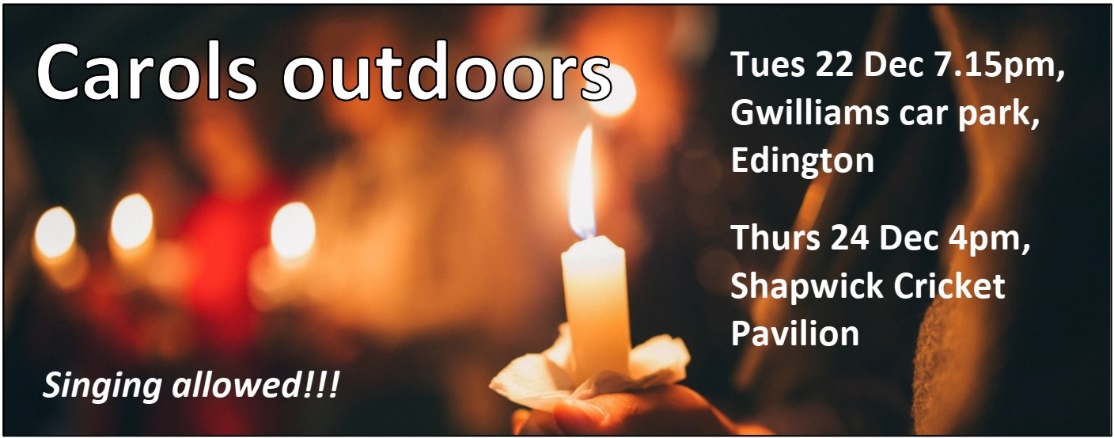 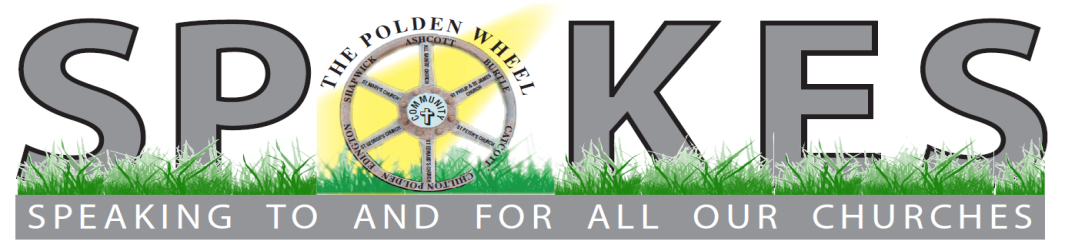 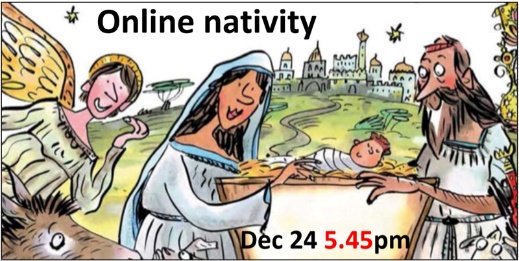 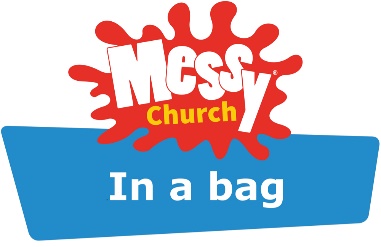 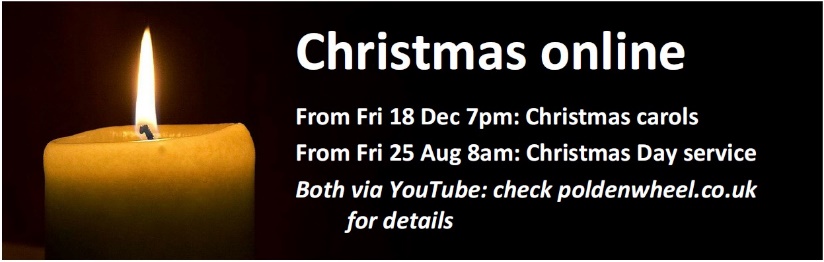 Hi folks, This time last year, we could not have anticipated the extraordinary impact a virus would have on all of our lives – not just nationally, but globally. We’re therefore facing a strange and unique kind of Christmas, in which so much of what we regard as ‘normal’ is being stripped away. We have all been impacted by the virus – either directly on ourselves or those close to us, or by the effects of the lockdowns. Although this has been difficult for almost all of us, for some it is particularly hard. For this reason, the Church of England has chosen a ‘Comfort and Joy’ theme, recognising that we won’t all feel ready for jubilation on Christmas morning this year. As public worship is permitted this month, we will be able to have services on Christmas Day, as well as indoor carol services. Unfortunately, we won’t be able to sing, and we’ll be socially distanced. However, I’m delighted that we’ll be holding two outdoor Carol services, at which we are permitted to sing (see p1).One bizarre consequence of the pandemic is that, while we normally try to make our churches warm and welcoming, this year we need to ensure that they are well-ventilated: therefore. everyone who comes should wrap up warmly. We will therefore also be producing some events online, including a carol service and a Christmas Day service. There will also be a nativity for adults, ‘No inn at the room’, which is a historically-accurate dramatisation of the first Christmas. We also have some great events for children, as shown on page 1.Perhaps this year, with so much of what’s normal to our experience of Christmas stripped away, we’ll be drawn more fully to the beauty and simplicity of the story of the birth of Jesus, the son of God. Wishing you all a very blessed Christmas! 
Rich Tweedy (vicar@poldenwheel.co.uk)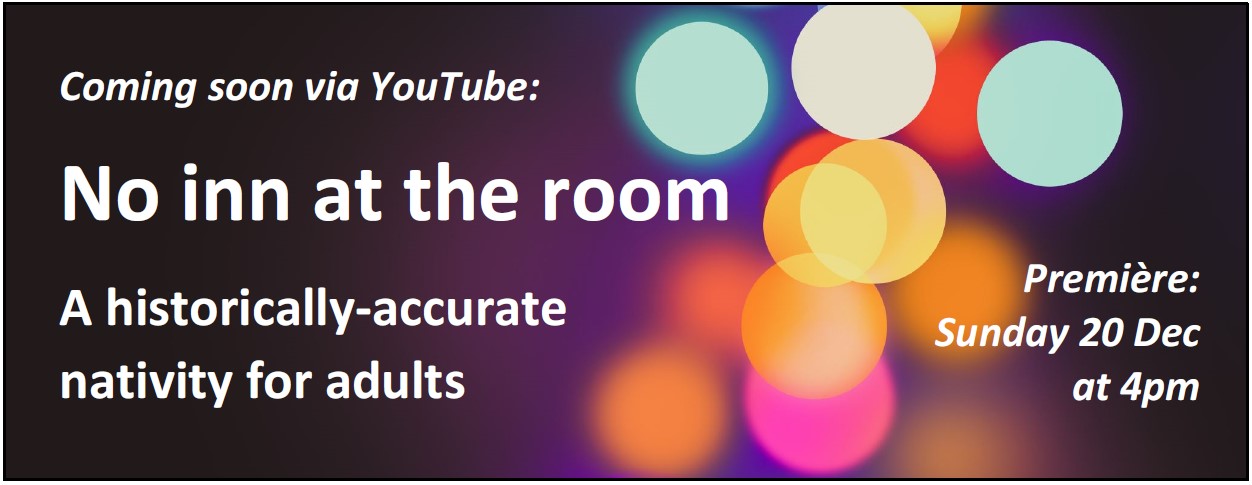 Christmas Services 2020Candlelit indoor carol services (music but no singing)Friday 18 Dec 7pm 	Catcott 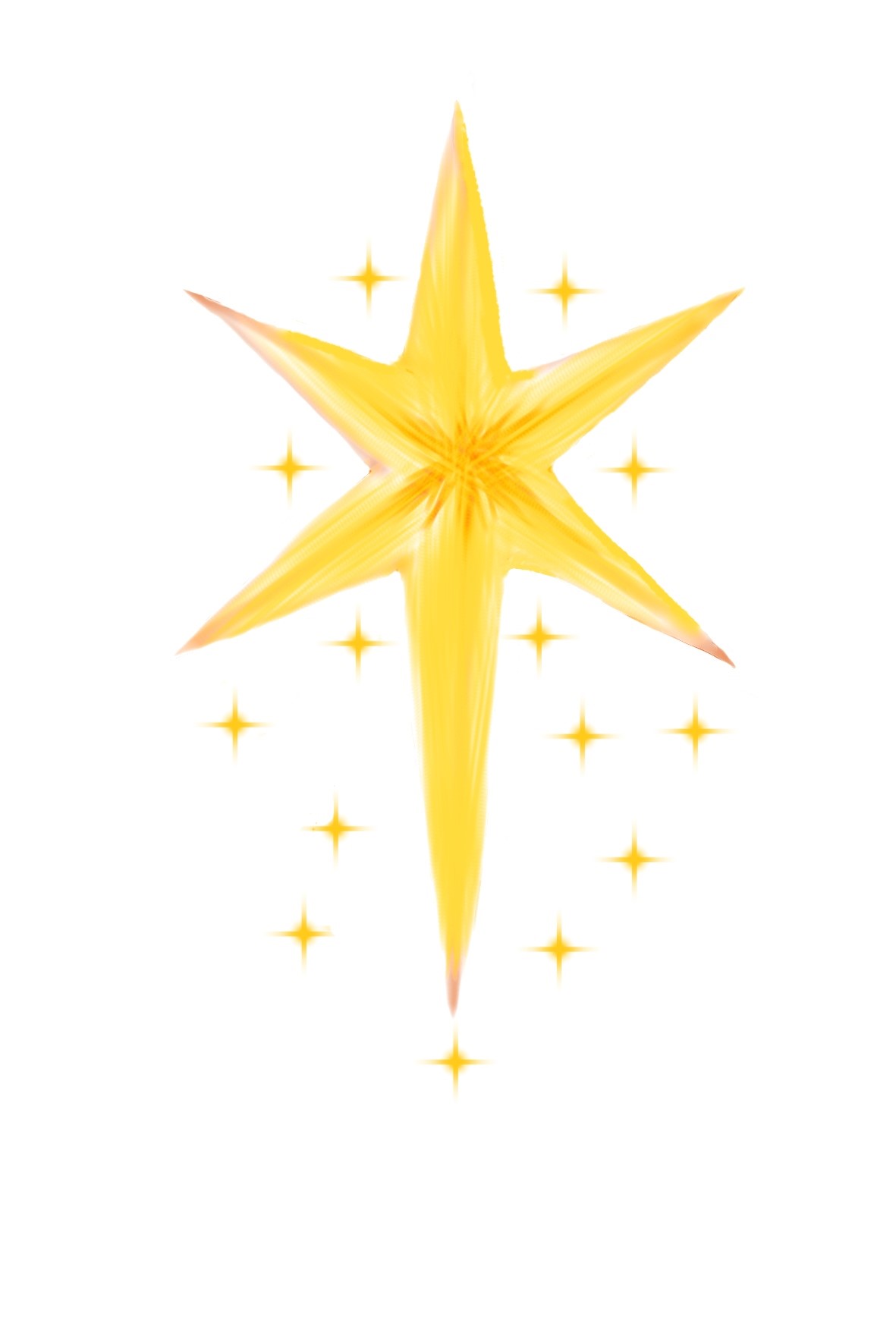 Saturday 19 Dec 7pm 	Burtle Sunday 20 Dec 4pm	Edington Sunday 20 Dec 7pm		Ashcott  An online carol service will be available via YouTube: premiere Friday 18 Dec at 7pm.Outdoor carol services with singingTues 22 Dec 7:15pm	Gwilliam’s car park Thurs 24 Dec 4pm	Shapwick Cricket PavilionFriday 25 Christmas DayFrom 8:00am – an online service available via YouTube    9.00am	Communion	Edington  9.00am	Communion	Ashcott  9.30am	Communion	Burtle10.30am	Communion	Catcott10.30am	Informal Worship	ShapwickAll our churches now have limited capacity in order to observe social distancing regulations. To guarantee your place, please book through your churchwardens (see below). ChurchwardensAll Saints, Ashcott: 	Margaret Trimm 	01458 210448St. Philip & St James, Burtle: 	Alison Everett 	01278 723736St Peter’s, Catcott: 	Martin Melia 	01278 722808St Edward’s, Chilton Polden: 	Anne Lush 	01278 722408St George’s, Edington: 	Rosie Tilbury	01278 722208St Mary’s, Shapwick: 	Rosemary Hargreaves 	01458 210533Regular Church Services in December 2020Sunday 6 December – 2nd Sunday of Advent  9.30 Catcott 	Holy Communion 11.00 Informal Worship online via ZoomSunday 13 December – 3rd Sunday of Advent  9.30 Ashcott 	Holy Communion11.00 Informal Worship online via ZoomSunday 20 December – 4th Sunday of Advent  9.30 Shapwick	Holy Communion11.00 Informal Worship online via ZoomSunday 27 December – 1st Sunday after Christmas 9.30 Edington	 Holy Communion 11.00 No service via Zoom Sunday 3 January – Epiphany 1 9.30 Burtle	Holy Communion 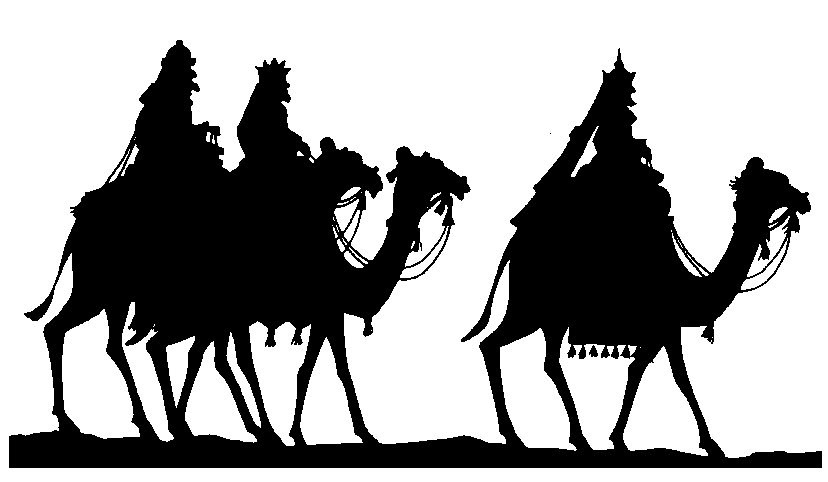 11.00 Informal Worship online via ZoomSunday 10 January – Epiphany 2 9.30 Chilton Polden		Holy Communion 11.00 Informal Worship online via Zoom Sunday Readings for December6 Dec: Isaiah 40.1-11; Psalm 85.1-2,8-13; 2 Peter 3.8-15a; Mark 1.1-813 Dec: Isaiah 61.1-4,8-end; Psalm 126; 1 Thess. 5.16-24; John 1.6-8,19-2820 Dec:2 Samuel 7.1-11,16; Psalm 89.1-4,19-26; Romans 16.25-end; Luke 1.26-38  3 Jan: Jeremiah 31.7-14; Psalm 147.13-end; Ephesians 1.3-14; John 1.(1-9) 10-1810 Dec: Isaiah 60.1-6; Psalm 72 (1-9)10-15; Ephesians 3.1-12; Matt.2.1-12      Other Church ContactsVicar: 	Rev Rich Tweedy	01458 210260		vicar@poldenwheel.co.uk: 	Day off FridayParish Administrator: 	Sue Ball  (Office hours: Tues – Thurs 10am – 2pm)		admin@poldenwheel.co.ukPCC Treasurer: 	Brian Tilbury 	01278 722208